Bulletin for Tuesday, April 10, 2018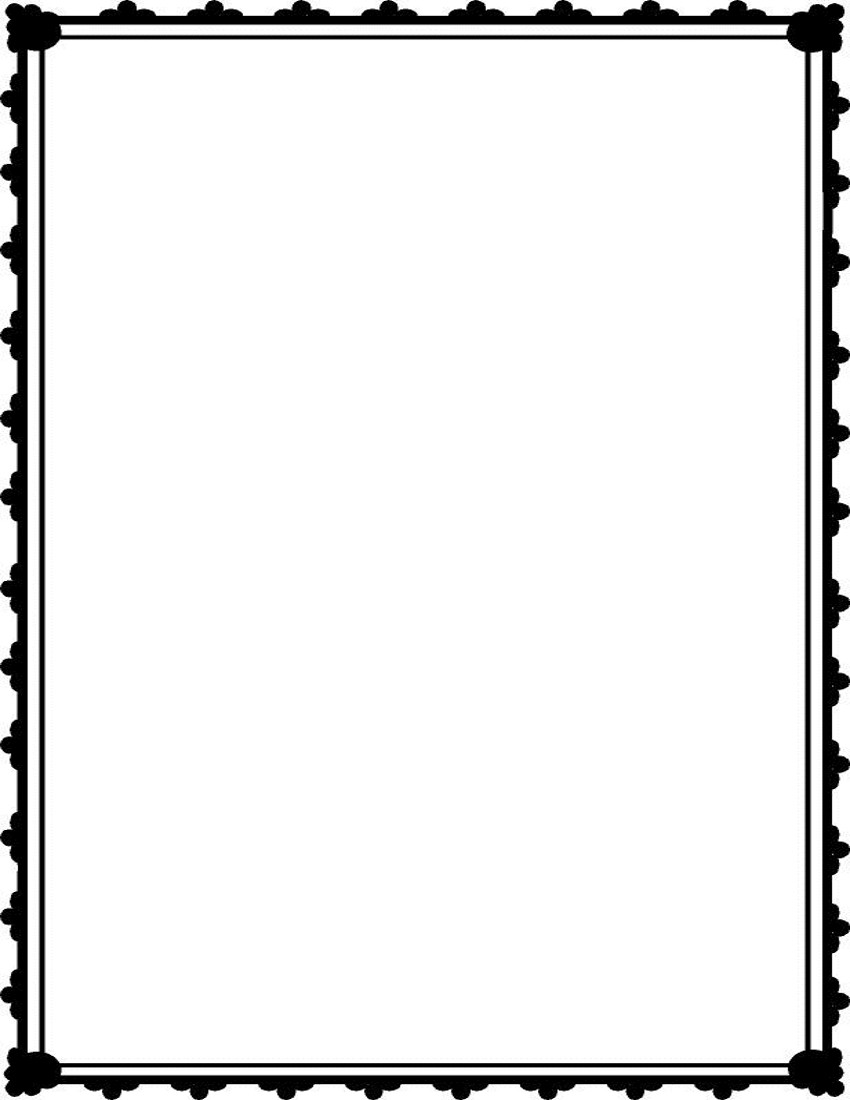 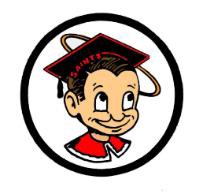 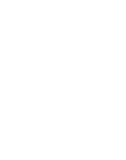 GENERALAttention 11th grade students – Smarter Balance Test begins Monday, April 16th.  Please report to the designated testing locations. Testing dates and times have been posted in the following locations; cafeteria, library, and (administration building, next to room 130). Looking forward to a great testing season.Seniors! There are limited amount of Class of 2018 sweaters and shirts! Get yours as soon as possible! Stop by Sammy's Corner and bring your $40.Attention OTCR Students:  Please report to room 235 at Lunch or After School on a daily basis until you have completed all of your OTCR courses. Failure to do so may affect your Graduation status.Student Senate meeting today during 5th period at Ethel Pope auditorium ICC meeting tomorrow at lunch in the ASB room 609.CLUBSAttention, students who are going to the State FFA Leadership Conference in Anaheim. Last meeting before the trip is TODAY at lunch in Mr. DeBernardi’s room 330.  Please make sure all your paperwork is turned in. See you at lunch.Attention, all Alpine Club students attending the trip to Big Basin:  We will have a mandatory meeting TODAY at lunch in Mrs. Hennings room.The Alpine Club will meet at lunch on Wednesday in the Senior Court for club photos.  Please arrive during the first 10 minutes of lunch to be in the photo.The Close Up Washington, DC Club will meet at lunch on Wednesday in the Senior Court for club photo’s.  Please arrive during the first 10 minutes of lunch.SPORTS                             Santa Maria High School - Go, Saints!